AATI National Conference at Marist:Locations Map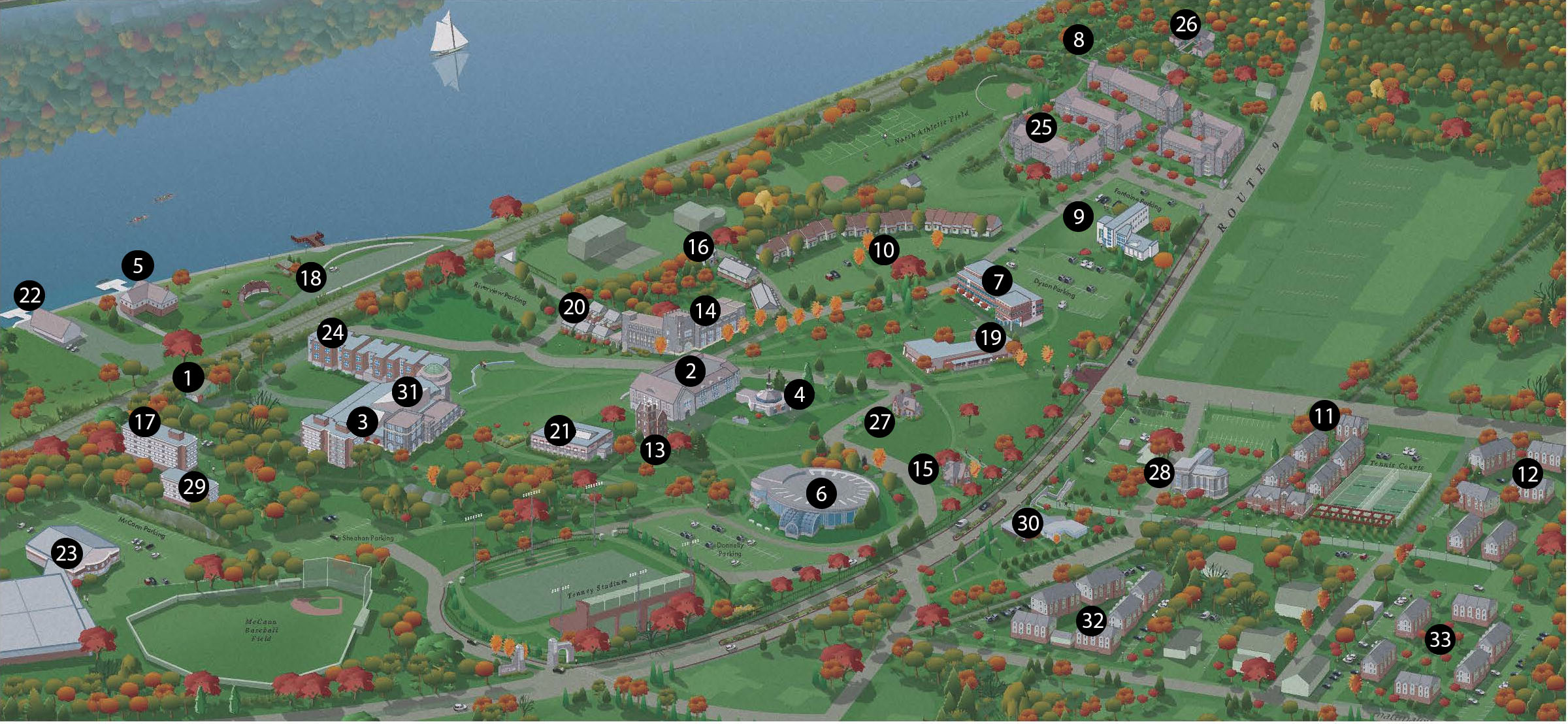     **FIRST STOP! Location 19 – Lowell Thomas Bldg. – Check-in and Conference Sessions **  Other locations for conference events:2 – James Cannavino Library – Weiss Center Workshops6 – Donnelly Hall – Café open: Mon-Fri 7:30 am – 3:00 pm 9 – Fontaine Hall – AATI Advocacy Committee Mtg. & Exec. Board Meetings 20 – Lower New Townhouses – Guests Dorms31 – Murray Student Center – Nelli Goletti Theatre (Keynote Speeches)